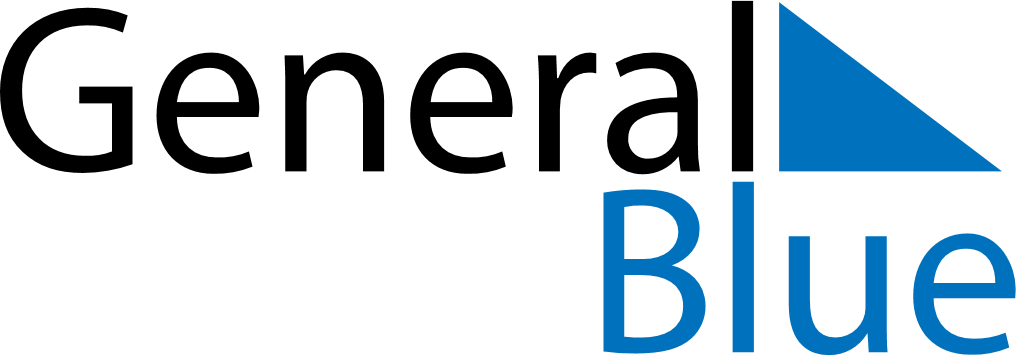 June 2030June 2030June 2030June 2030JerseyJerseyJerseySundayMondayTuesdayWednesdayThursdayFridayFridaySaturday1234567789101112131414151617181920212122Father’s Day232425262728282930